                                                                                       ПРОЕКТ 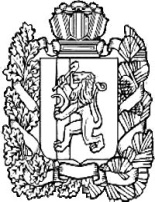 АДМИНИСТРАЦИЯПОСЁЛКА НИЖНИЙ ИНГАШНИЖНЕИНГАШСКОГО РАЙОНАКРАСНОЯРСКОГО КРАЯПОСТАНОВЛЕНИЕ_______2020 г.                            пгт. Нижний Ингаш                               №____О  внесении   изменений  в  постановление  администрации поселка Нижний Ингаш Нижнеингашского  района Красноярского  края  от18.03.2019г.  № 33 «О создании комиссии по предупреждениюи ликвидации ЧС, обеспечению пожарной безопасности на территории муниципального  образования поселок Нижний Ингаш».В исполнении Постановления Правительства РФ № 794 от 30.12.2003 г. «О  единой государственной системе предупреждения  и ликвидации чрезвычайной ситуации», в целях предупреждения и ликвидации ЧС, защиты жизни и здоровья населения, материально-культурных ценностей при возникновении ЧС на территории муниципального образования поселок Нижний ИнгашПОСТАНОВЛЯЮ:  1. Внести  изменения в состав  комиссии по предупреждению и ликвидации ЧС, обеспечению пожарной безопасности на территории муниципального  образования поселок Нижний Ингаш», изложить  в следующей  редакции:1) Гузей Борис Ильич - председатель комиссии, глава поселка Нижний    Ингаш;2) Глазков В.А. - зам.председателя комиссии, заместитель Главы;3) Гайдук Л.И..- секретарь комиссии, секретарь  комиссииЧЛЕНЫ КОМИССИИ:Кушнеров С.В. – начальник Пойменской нефтеперекачивающей станции АО «Транснефть-Западная Сибирь» ( по  согласованию)Собко П.П..-  Врио начальника  ПЧ-60 «10 отряд ФПС по Красноярскому краю майор внутренней службы (по  согласованию)                                                                 Ибрагимов М.С. – директор МУП «Альянс» (по  согласованию)Зайцев В.Л.- начальник Нижнеингашского филиала МРСК     «Сибирь» (по  согласованию)Мутовин   И.А.  - начальник Нижнеингашского участка ООО «РКК»(по  согласованию)2. Внести  изменения в  состав  постоянно действующего органа управления (штаб) при комиссии по чрезвычайным ситуациям и обеспечению пожарной безопасности по МО поселка Нижний Ингаш( приложение № 2) ,  изложить  в следующей  редакции:3.Контроль за исполнением постановления оставляю за собой.4. Постановление вступает в силу со дня подписанияГлава посёлка Нижний Ингаш                                                               Б.И. Гузей                        № п/пЗанимаемая должность ФИОТелефонПримечание1.Глава поселка Нижний Ингаш, начальник штабаГузей Борис Ильич21-3-102.Заместитель Главы поселкаГлазков  Виталий  Александрович21-6-433.И.о Начальника ПЧ-60 (по  согласованию)Собко  Петр  Петрович 21-4-774. Директор МУП «Альянс»(по  согласованию)Ибрагимов Магамед Сайдуллаевич22-4-105.Начальник Нижнеингашского филиала МРСК «Сибирь»(по  согласованию)Зайцев Вячеслав Леонович21-6-75